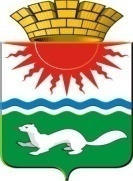 АДМИНИСТРАЦИЯ СОСЬВИНСКОГО ГОРОДСКОГО ОКРУГА ПОСТАНОВЛЕНИЕот 31.05.2017   №  390			          р.п. СосьваОб утверждении Порядка представления, рассмотрения и оценки предложений заинтересованных лиц о включении дворовых  территорий в муниципальную программу «Развитие жилищно-коммунального хозяйства, транспортной инфраструктуры и повышение энергетической эффективности в Сосьвинском городском округе до 2020 года» и Порядка представления, рассмотрения и оценки предложений граждан, организаций о включении в муниципальную программу «Развитие жилищно-коммунального хозяйства, транспортной инфраструктуры и повышение энергетической эффективности в Сосьвинском городском округе до 2020 года» наиболее посещаемой территории Сосьвинского городского округа, подлежащей благоустройству В соответствии с Федеральным законом от 06.10.2003 № 131-ФЗ «Об общих принципах организации местного самоуправления в Российской Федерации», Постановлением Правительства Российской Федерации от 10.02.2017 № 169                  «Об утверждении Правил предоставления и распределения субсидий из федерального бюджета бюджетам субъектов Российской Федерации на поддержку государственных программ субъектов Российской Федерации и муниципальных программ формирования современной городской среды», приказом Минстроя России от 21.02.2017 № 114/пр «Об утверждении методических рекомендаций по подготовке государственных (муниципальных) программ формирования современной городской среды в рамках реализации приоритетного проекта «Формирование комфортной городской среды на 2017», в целях повышения уровня благоустройства Сосьвинского городского округа и создания комфортной и эстетической территории жизнедеятельности населения, руководствуясь статьями 30, 45 Устава Сосьвинского городского округа, администрация Сосьвинского городского округа ПОСТАНОВЛЯЕТ: Утвердить прилагаемые:Порядок представления, рассмотрения и оценки предложений заинтересованных лиц о включении дворовой территории в муниципальную программу «Развитие жилищно-коммунального хозяйства, транспортной инфраструктуры и повышение энергетической эффективности в Сосьвинском городском округе до 2020 года» утвержденную постановлением администрации Сосьвинского городского округа от 17.01.2014 № 4  (Приложение № 1);1.2.  Порядок представления, рассмотрения и оценки предложений граждан, организаций о включении в муниципальную программу «Развитие жилищно-коммунального хозяйства, транспортной инфраструктуры и повышение энергетической эффективности в Сосьвинском городском округе до 2020 года» утвержденную постановлением администрации Сосьвинского городского округа от 17.01.2014 № 4 наиболее посещаемой территории Сосьвинского городского округа, подлежащей благоустройству (Приложение № 2).2. Разместить    настоящее   постановление   на   официальном   сайте Сосьвинского городского округа  и опубликовать в газете «Серовский рабочий». 3. Контроль  за  исполнением  настоящего  постановления  возложить на заместителя главы администрации Сосьвинского городского округа по ЖКХ, транспорту, связи и строительству Киселева А.В.Глава администрацииСосьвинского городского округа                                                                  Г.Н. МакаровПОРЯДОКПРЕДОСТАВЛЕНИЯ, РАССМОТРЕНИЯИ ОЦЕНКИ ПРЕДЛОЖЕНИЙ ЗАИНТЕРЕСОВАННЫХ ЛИЦО ВКЛЮЧЕНИИ ДВОРОВОЙ ТЕРРИТОРИИ В МУНИЦИПАЛЬНУЮ ПРОГРАММУ «РАЗВИТИЕ ЖИЛИЩНО-КОММУНАЛЬНОГО ХОЗЯЙСТВА, ТРАНСПОРТНОЙ ИНФРАСТРУКТУРЫ И ПОВЫШЕНИЕ ЭНЕРГЕТИЧЕСКОЙ ЭФФЕКТИВНОСТИ В СОСЬВИНСКОМ ГОРОДСКОМ ОКРУГЕ ДО 2020 ГОДА» I. ОБЩИЕ ПОЛОЖЕНИЯ1.1. Настоящий Порядок представления, рассмотрения и оценки предложений заинтересованных лиц о включении дворовой территории в муниципальную программу «Развитие жилищно-коммунального хозяйства, транспортной инфраструктуры и повышение энергетической эффективности в Сосьвинском городском округе до 2020 года» утвержденную постановлением администрации Сосьвинского городского округа от 17.01.2014 № 4 (далее - Порядок) разработан в целях реализации муниципальной программы «Развитие жилищно-коммунального хозяйства, транспортной инфраструктуры и повышение энергетической эффективности в Сосьвинском городском округе до 2020 года» утвержденной постановлением администрации Сосьвинского городского округа от 17.01.2014 № 4  (далее - муниципальная программа) и определяет процедуру представления, рассмотрения и оценки предложений заинтересованных лиц о включении дворовой территории в муниципальную программу, условия и критерии отбора дворовых территорий для формирования адресного перечня дворовых территорий для включения в муниципальную программу.1.2. Перечень дворовых территорий формируется из числа дворовых территорий, претендующих на получение бюджетных средств и принявших участие в отборе.1.3. В настоящем Порядке используются следующие основные понятия и определения:«организатор отбора дворовых территорий» - администрация Сосьвинского городского округа, которая отвечает за организацию проведения отбора дворовых территорий (далее - Организатор отбора);«дворовая территория многоквартирного дома» - совокупность территорий, прилегающих к многоквартирным домам, с расположенными на них объектами, предназначенными для обслуживания и эксплуатации таких домов, и элементами благоустройства этих территорий, в том числе парковками (парковочными местами), тротуарами и автомобильными дорогами, включая автомобильные дороги, образующие проезды к территориям, прилегающим к многоквартирным домам;«благоустройство дворовых территорий» - комплекс мероприятий, направленных на улучшение санитарного, экологического и эстетического состояния дворовой территории, включающий минимальный и (или) дополнительный перечень работ по благоустройству дворовых территорий;«минимальный перечень работ по благоустройству дворовых территорий многоквартирных домов» - ремонт дворовых проездов, обеспечение освещения дворовых территорий, установка скамеек, урн для мусора;«дополнительный перечень работ по благоустройству дворовых территорий многоквартирных домов» - оборудование детских и (или) спортивных площадок, автомобильных парковок, озеленение территорий, иные виды работ;«заявка (предложение)»  - заявка на участие в отборе дворовых территорий для формирования адресного перечня для включения дворовой территории в муниципальную программу по форме, указанной в Приложении № 1 к настоящему Порядку;«участник отбора» - физическое или юридическое лицо, уполномоченное общим собранием собственников помещений в многоквартирном доме на участие в отборе дворовых территорий;«акт обследования дворовой территории» - документ, составленный по форме, указанной в Приложении № 2 к настоящему Порядку, на основании осмотра дворовой территории, содержащий перечень имеющихся дефектов и их объемов, подписанный представителями управляющей организации (товарищества собственников жилья, жилищного или иного специализированного потребительского кооператива) и (или) не менее чем двумя собственниками жилых помещений многоквартирного дома.1.4. Уполномоченным органом, который от имени администрации Сосьвинского городского округа осуществляет прием заявок на включение дворовой территории в муниципальную программу, является Отраслевой орган администрации Сосьвинского городского округа «Комитет по жилищно-коммунальному хозяйству, строительству, энергетике, транспорту и связи» (далее - Уполномоченный орган).II. УСЛОВИЯ И ПОРЯДОК ПРЕДСТАВЛЕНИЯ ПРЕДЛОЖЕНИЙ2.1. Для участия в отборе дворовых территорий участники отбора должны выполнить следующие условия:1) провести обследование дворовой территории;2) составить акт обследования дворовой территории по форме, указанной в Приложении   № 2 к настоящему Порядку;3) представить локальный сметный расчет стоимости работ по благоустройству дворовой территории, составленный в соответствии с Методикой применения сметных норм, утвержденной Приказом Минстроя России от 29.12.2016 № 1028/пр, Методикой определения стоимости строительной продукции на территории Российской Федерации, утвержденной Постановлением Госстроя России от 05.03.2004 № 15/1 (МДС 81-35.2004), базисно-индексным методом в действующей территориальной базе ТЕР-2001 в редакции 2014 года.Перевод базисной стоимости работ в текущий уровень осуществить двумя способами: применением индексов изменения сметной стоимости строительно-монтажных работ по объектам строительства для Свердловской области по статьям затрат и индексом на СМР, действующих в данный период.Величина сметной прибыли определяется Методическими указаниями по определению величины сметной прибыли в строительстве (МДС 81-25.2001).Величину накладных расходов и сметной прибыли определить с учетом Письма Госстроя № 2536-ИП/12/ГС от 27.11.2012.Локальный сметный расчет формируется отдельными разделами по видам работ исходя из минимального и дополнительного перечней работ; объемов работ, указанных в дизайн-проекте, с указанием итогов по каждому разделу сметного расчета;4) принять решение общим собранием собственников помещений в многоквартирном доме (в виде протокола общего собрания собственников помещений в каждом многоквартирном доме), содержащее следующую информацию:- об обращении с предложением по включению дворовой территории в муниципальную программу;- перечень работ по благоустройству дворовой территории, сформированный исходя из минимального перечня работ по благоустройству;- перечень работ по благоустройству дворовой территории, сформированный исходя из дополнительного перечня работ по благоустройству (в случае принятия такого решения заинтересованными лицами);- форма участия (финансовое и (или) трудовое) и доля участия заинтересованных лиц в реализации мероприятий по благоустройству дворовой территории (в случае, если субъектом Российской Федерации принято решение о таком участии);- условие о включении в состав общего имущества в многоквартирном доме оборудования, иных материальных объектов, установленных на дворовой территории в результате реализации мероприятий по ее благоустройству в целях осуществления последующего содержания указанных объектов в соответствии с требованиями законодательства Российской Федерации;- об обязательном последующем содержании за счет средств собственников помещений в многоквартирном доме и текущем ремонте объектов внешнего благоустройства, выполненных в рамках муниципальной программы;- представитель (представители) заинтересованных лиц, уполномоченных на представление предложений, согласование дизайн-проекта благоустройства дворовой территории, а также на участие в контроле за выполнением работ по благоустройству дворовой территории, в том числе промежуточном, и их приемке.Указанное решение принимается большинством не менее двух третей голосов от общего числа голосов собственников помещений в многоквартирном доме и оформляется протоколом в соответствии с Требованиями к оформлению протоколов общих собраний собственников помещений в многоквартирных домах, утвержденными Приказом Минстроя России от 25.12.2015 N 937/пр.2.2. Сроки представления, рассмотрения и оценки заявок (предложений) заинтересованных лиц о включении дворовой территории в муниципальную программу установлены в Приложении № 3 к настоящему Порядку.2.3. Заявка подается участником отбора в Уполномоченный орган в письменной форме, согласно Приложению № 1 к настоящему Порядку, в установленный срок.Заявка регистрируется специалистом, который делает отметку на заявке о получении такой заявки с указанием даты и времени ее получения.Все листы заявки и прилагаемые документы на участие в отборе дворовых территорий должны быть прошиты и пронумерованы. Заявка должна быть скреплена печатью (при наличии) участника отбора (для юридических лиц) и подписана участником отбора.2.4. К заявке прилагаются следующие документы:1) заверенные копии протокола общего собрания собственников помещений в многоквартирном доме, оформленного в соответствии с требованиями Жилищного кодекса Российской Федерации, с принятыми решениями по вопросам, указанным в подпункте 4 пункта 2.1 настоящего Порядка;2) акт обследования дворовой территории;3) копия документа, удостоверяющего личность для участника отбора - физического лица;4) копии устава, свидетельства о государственной регистрации и о постановке на налоговый учет для участника отбора - юридического лица;5) локальный сметный расчет благоустройства дворовой территории.2.5. Благоустройству в рамках реализации муниципальной программы не подлежат следующие дворовые территории:1) многоквартирных домов, введенных в эксплуатацию позднее 2007 года (согласно «ВСН 58-88(р)». Ведомственные строительные нормы. Положение об организации и проведении реконструкции, ремонта и технического обслуживания жилых зданий, объектов коммунального и социально-культурного назначения» минимальная продолжительность эффективной эксплуатации до капитального ремонта асфальтобетонного (асфальтового) покрытия проездов, тротуаров составляет 10 лет);2) получавшие в период с 2007 по 2016 годы бюджетные средства на проведение работ по ремонту асфальтобетонного (асфальтового) покрытия дворовой территории.2.6. Участник отбора формирует пакет документов, указанный в пункте 2.4 настоящего Порядка, и направляет его в адрес Уполномоченного органа в сроки, указанные в Приложении  № 3 к настоящему Порядку по адресу: 624971, Свердловская область, Серовский район, ул. Толмачева, д. 45 кабинет 9,                             с понедельника по четверг с 8.00 до 17.15 и в пятницу с 08.00 до 16.00, с перерывом на обед с 12.00 до 13.00.В отношении одной дворовой территории может быть подана только одна заявка.2.7. Каждая заявка регистрируется Уполномоченным органом отдельно.Заявки, поступившие после установленного срока, не рассматриваются, регистрируются и возвращаются участнику отбора.III. ПОРЯДОК РАССМОТРЕНИЯ И ОЦЕНКИ ПРЕДЛОЖЕНИЙ3.1. Отбор представленных заявок и прилагаемых к ним документов посредством их оценки проводит общественная комиссия по реализации муниципальной программы «Развитие жилищно-коммунального хозяйства, транспортной инфраструктуры и повышение энергетической эффективности в Сосьвинском городском округе до 2020 года»  утвержденной постановлением администрации Сосьвинского городского округа от 17.01.2014 № 4 (далее - общественная комиссия) по балльной системе исходя из содержания и значимости критериев отбора дворовых территорий для формирования адресного перечня дворовых территорий, подлежащих включению в муниципальную программу, указанных в Приложениях № 4 и № 5 к настоящему Порядку.Использование иных критериев оценки заявок не допускается.3.2. Общественная комиссия рассматривает заявки и прилагаемые к ним документы на соответствие требованиям, установленным настоящим Порядком, о чем составляется протокол рассмотрения и оценки заявок на участие в отборе дворовых территорий (далее - протокол оценки), в котором в обязательном порядке оцениваются заявки всех участников отбора, с указанием набранных ими баллов и порядковых номеров, присвоенных участникам отбора по количеству набранных баллов.Меньший порядковый номер присваивается участнику отбора, набравшему большее количество баллов.В случае если участники отбора набирают одинаковое количество баллов, меньший порядковый номер присваивается участнику отбора, заявка на участие, в отборе которого поступила ранее других.В результате оценки представленных заявок и прилагаемых к ним документов осуществляется формирование адресного перечня дворовых территорий из участников отбора в порядке очередности, в зависимости от присвоенного порядкового номера в порядке возрастания.3.3. Для принятия решения Комиссия запрашивает:- сведения об оплате услуг за содержание жилого помещения, платы за наем, коммунальные услуги (водоснабжение, водоотведение, отопление, электроснабжение) - в организациях, осуществляющих оказание вышеуказанных услуг;- сведения о продолжительности эксплуатации многоквартирного дома и сроках проведения капитального ремонта многоквартирного дома в рамках реализации Региональной программы капитального ремонта общего имущества в многоквартирных домах Свердловской области на 2015 - 2044 годы, - в Отраслевом органе администрации Сосьвинского городского округа «Комитет по жилищно-коммунальному хозяйству, строительству, энергетике, транспорту и связи».3.4. Протокол оценки подписывается всеми членами Общественной комиссии, присутствовавшими на заседании, и размещается на официальном сайте муниципального образования Сосьвинский городской округ в информационно-телекоммуникационной сети «Интернет» (http://www.sosvaokrug.ru/.) (далее - официальный сайт).3.5. Заявка отклоняется Общественной комиссией в следующих случаях:1) предоставление заявки с нарушением сроков, установленных настоящим Порядком;2) представления пакета документов не в полном объеме;3) невыполнения участником отбора условий, установленных в пункте 2.1 настоящего Порядка;4) представления недостоверных сведений.3.6. Отбор признается несостоявшимся в случаях, если:- отклонены все заявки;- не подано ни одной заявки;- подана только одна заявка.3.7. В случае если по окончании срока подачи заявок на участие в отборе подана только одна заявка, Общественная комиссия признает отбор несостоявшимся и рассматривает указанную заявку.Если данная заявка соответствует требованиям настоящего Порядка, дворовая территория включается в адресный перечень дворовых территорий для включения в муниципальную программу.3.8. В случае признания отбора несостоявшимся либо в случае, если в результате отбора объем бюджетных средств, предоставленных на проведение благоустройства дворовых территорий, останется частично не распределенным среди участников отбора, Организатор отбора вправе самостоятельно определить (дополнить) перечень дворовых территорий при наличии решения собственников помещений многоквартирного дома, указанного в подпункте 4 пункта 2.1 настоящего Порядка.3.9. Сформированный в результате отбора адресный перечень дворовых территорий, подлежащих благоустройству, является основанием для включения в муниципальную программу.Приложение № 1к порядку представления, рассмотрения и оценки предложений заинтересованных лиц о включении дворовой территории в муниципальную программу «Развитие жилищно-коммунального хозяйства, транспортной инфраструктуры и повышение энергетической эффективности в Сосьвинском городском округе до 2020 года»Заявка (предложения)на участие в отборе дворовых территорий для формированияадресного перечня на включение дворовой территориив муниципальную программу «Развитие жилищно-коммунального хозяйства, строительства, энергетике, транспорта и связи вСосьвинском городском округе до 2020 года»Дата: ___________________Куда:   Администрация Сосьвинского городского округа: 624971, Свердловская область, Серовский район, р.п. Сосьва, ул. Толмачева, д. 45, каб. 9 Наименование юридического лица или Ф.И.О. представителя:__________________________________________________________________________________________________________Адрес дворовой территории ________________________________________________ИНН, ОГРН, КПП (для юридического лица) __________________________________Паспортные данные (для граждан) __________________________________________________________________________________________________________________Номер контактного телефона (факса) ________________________________________Дата    и   №   протокола   общего   собрания   собственников   помещений вмногоквартирном доме ____________________________________________________Изучив  Порядок  включения  дворовых  территорий  многоквартирных  домов  вмуниципальную   программу  «Развитие жилищно-коммунального хозяйства, строительства, энергетике, транспорта и связи в Сосьвинском городском округе до 2020 года» утвержденную постановлением администрации Сосьвинского городского округа от 17.01.2014 № 4______________________________________________                    (наименование организации или Ф.И.О. гражданина)в лице __________________________________________________________________       (наименование должности и Ф.И.О. представителя, подписавшего заявку)изъявляет  желание участвовать в отборе дворовых территорий многоквартирныхдомов.Предлагаем включить__________________________________________________________________________________________________________________________            (адрес территории многоквартирного дома, вид работ)	К настоящей заявке прилагаются документы на __ листах, согласно описи.Даю согласие на обработку моих персональных данных в целях рассмотрения предложений  о  включении  дворовой  территории  в  муниципальную программу «Развитие жилищно-коммунального хозяйства, строительства, энергетике, транспорта и связи в Сосьвинском городском округе до 2020 года» утвержденную постановлением администрации Сосьвинского городского округа от 17.01.2014 № 4 в соответствии с действующим законодательством.Персональные  данные,  в  отношении  которых дается настоящее согласие, включают   данные,   указанные   в   настоящих   предложениях.  Действия  с персональными  данными  включают  в  себя: обработку (сбор, систематизацию, накопление,  хранение,  уточнение,  обновление,  изменение), использование, распространение,    обеспечение,   блокирование,   уничтожение.   Обработка персональных  данных: автоматизация с использованием средств вычислительной техники,  без  использования  средств  автоматизации.  Согласие действует с момента  подачи  данных  предложений  о  включении  дворовой  территории  в муниципальную   программу  «Развитие жилищно-коммунального хозяйства, строительства, энергетике, транспорта и связи в Сосьвинском городском округе до 2020 года» утвержденную постановлением администрации Сосьвинского городского округа от 17.01.2014 № 4  до моего письменного отзыва данного согласия___________________________________________________________________________(подпись, Ф.И.О. подписавшего заявку)ОПИСЬ ДОКУМЕНТОВ, ПРИЛАГАЕМЫХ К ЗАЯВКЕ (ПРЕДЛОЖЕНИЮ)НА УЧАСТИЕ В ОТБОРЕ (представляется в обязательном порядке)Заявка (Предложение) зарегистрирована(о):«__» ______________ 20__ года  в ___ час. ____ мин.__________________________________(наименование должности)______________/________________________/(подпись)     (расшифровка подписи)Приложение № 2к порядку представления, рассмотрения и оценки предложений заинтересованных лиц о включении дворовой территории в муниципальную программу «Развитие жилищно-коммунального хозяйства, транспортной инфраструктуры и повышение  энергетической эффективности  в Сосьвинском городском округе до 2020 года»Акт обследования дворовой территориипо адресу р.п. Сосьва, улица ____________, дом № ________«__» ______________ 20__ годаНаименование участника отбора (Ф.И.О. представителя): _____________________________________________________________________________________________и   собственники   жилых   помещений   в   многоквартирном  доме  произвели обследование  дворовой территории по адресу: р.п. Сосьва, улица________________________, дом № _________.Обследованием на месте установлены следующие дефекты:Представители собственников жилья (не менее 2 человек):_______________     _____________________   (подпись)              (Ф.И.О.)_______________     _____________________   (подпись)              (Ф.И.О.)Представитель управляющей организации (товарищества собственников жилья):_______________ _______________________________________________   (подпись)                 (должность, Ф.И.О.)Приложение № 3к порядку представления, рассмотрения и оценки предложений заинтересованных лиц о включении дворовой территории в муниципальную программу «Развитие жилищно-коммунального хозяйства, транспортной инфраструктуры и повышение  энергетической эффективности  в Сосьвинском городском округе до 2020 года»СРОКИПРЕДСТАВЛЕНИЯ, РАССМОТРЕНИЯ И ОЦЕНКИ ПРЕДЛОЖЕНИЙЗАИНТЕРЕСОВАННЫХ ЛИЦ О ВКЛЮЧЕНИИ ДВОРОВОЙ ТЕРРИТОРИИВ МУНИЦИПАЛЬНУЮ ПРОГРАММУ «РАЗВИТИЕ ЖИЛИЩНО-КОММУНАЛЬНОГО ХОЗЯЙСТВА, ТРАНСПОРТНОЙ ИНФРАСТРУКТУРЫ И ПОВЫШЕНИЕ ЭНЕРГЕТИЧЕСКОЙ ЭФФЕКТИВНОСТИ В СОСЬВИНСКОМ ГОРОДСКОМ ОКРУГЕ ДО 2020 ГОДА» Приложение № 4к порядку представления, рассмотрения и оценки предложений заинтересованных лиц о включении дворовой территории в муниципальную программу «Развитие жилищно-коммунального хозяйства, транспортной инфраструктуры и повышение  энергетической эффективности  в Сосьвинском городском округе до 2020 года»КРИТЕРИИОТБОРА ДВОРОВЫХ ТЕРРИТОРИЙ ДЛЯ ФОРМИРОВАНИЯАДРЕСНОГО ПЕРЕЧНЯ НА ВКЛЮЧЕНИЕ ДВОРОВОЙ ТЕРРИТОРИИВ МУНИЦИПАЛЬНУЮ ПРОГРАММУ «РАЗВИТИЕ ЖИЛИЩНО-КОММУНАЛЬНОГО ХОЗЯЙСТВА,  ТРАНСПОРТНОЙ ИНФРАСТРУКТУРЫ И ПОВЫШЕНИЕ ЭНЕРГЕТИЧЕСКОЙ ЭФФЕКТИВНОСТИ  В СОСЬВИНСКОМ ГОРОДСКОМ ОКРУГЕ ДО 2020 ГОДА» В целях определения участников отбора дворовых территорий для формирования адресного перечня на включение дворовой территории в муниципальную программу Общественная комиссия рассматривает направленные в Уполномоченный орган заявки и прилагаемые к ним документы на предмет их соответствия критериям, установленным настоящим Порядком.Общественная комиссия оценивает заявки и прилагаемые к ним документы по следующим критериям:1. Продолжительность эксплуатации многоквартирного дома.2. Проведение капитального ремонта многоквартирного дома в рамках реализации Региональной программы капитального ремонта общего имущества в многоквартирных домах Свердловской области на 2015 - 2044 годы, расположенных на территории муниципального образования Сосьвинский городской округ.3. Финансовая дисциплина собственников помещений в многоквартирном доме (размер суммарной задолженности по плате за содержание жилья, платы за наем, коммунальные услуги (водоснабжение, водоотведение, отопление, электроснабжение)).Для расчета критерия отбора берутся данные на 1-е число месяца, в котором проводится отбор дворовых территорий.4. Финансовое соучастие заинтересованных лиц в проведении работ по благоустройству дворовых территорий.5. Доля собственников (голосов собственников помещений), подавших голоса за решение об участии в отборе дворовых территорий, от общего числа голосов, принимающих участие в собрании.6. Проведение работ по благоустройству дворовой территории в соответствии с требованиями обеспечения доступности для маломобильных групп населения.Приложение № 5к порядку представления, рассмотрения и оценки предложений заинтересованных лиц о включении дворовой территории в муниципальную программу «Развитие жилищно-коммунального хозяйства, транспортной инфраструктуры и повышение энергетической эффективности в Сосьвинском городском округе до 2020 года»БАЛЛЬНАЯ ОЦЕНКАКРИТЕРИЕВ ОТБОРА ДВОРОВЫХ ТЕРРИТОРИЙ ДЛЯ ФОРМИРОВАНИЯАДРЕСНОГО ПЕРЕЧНЯ НА ВКЛЮЧЕНИЕ ДВОРОВОЙ ТЕРРИТОРИИВ МУНИЦИПАЛЬНУЮ ПРОГРАММУ «РАЗВИТИЕ ЖИЛИЩНО-КОММУНАЛЬНОГО ХОЗЯЙСТВА,  ТРАНСПОРТНОЙ ИНФРАСТРУКТУРЫ И ПОВЫШЕНИЕ ЭНЕРГЕТИЧЕСКОЙ ЭФФЕКТИВНОСТИ  В СОСЬВИНСКОМ ГОРОДСКОМ ОКРУГЕ ДО 2020 ГОДА» Утвержденпостановлением администрацииСосьвинского городского округаот ____________2017 г. №_____ПОРЯДОКПРЕДСТАВЛЕНИЯ, РАССМОТРЕНИЯ И ОЦЕНКИ ПРЕДЛОЖЕНИЙ ГРАЖДАН, ОРГАНИЗАЦИЙ О ВКЛЮЧЕНИИ ОБЩЕСТВЕННОЙ ТЕРРИТОРИИ В МУНИЦИПАЛЬНУЮ ПРОГРАММУ «РАЗВИТИЕ ЖИЛИЩНО-КОММУНАЛЬНОГО  ХОЗЯЙСТВА, СТРОИТЕЛЬСТВА, ЭНЕРГЕТИКЕ, ТРАНСПОРТА И СВЯЗИ  В СОСЬВИНСКОМ ГОРОДСКОМ ОКРУГЕ ДО 2020 ГОДА» I. ОБЩИЕ ПОЛОЖЕНИЯ1.1. Настоящий Порядок представления, рассмотрения и оценки предложений граждан, заинтересованных организаций о включении общественной территории в муниципальную программу «Развитие жилищно-коммунального хозяйства, транспортной инфраструктуры и повышение энергетической эффективности в Сосьвинском городском округе до 2020 года» утвержденную постановлением администрации Сосьвинского городского округа от 17.01.2014 № 4  (далее - Порядок) разработан в целях реализации муниципальной программы (далее - муниципальная программа) и определяет последовательность действий и сроки представления предложений и критерии отбора общественной территории для формирования перечня общественной территории для включения в муниципальную программу.1.2. В настоящем Порядке используются следующие основные понятия и определения:«организатор отбора общественной территории» - администрация Сосьвинского городского округа, которая отвечает за организацию проведения отбора общественной территорий (далее - Организатор отбора);«общественные территории» - территории, которыми беспрепятственно пользуется неограниченный круг лиц (в том числе площади, улицы, проезды, набережные, скверы, бульвары, парки);«благоустройство территории» - комплекс мероприятий, направленных на улучшение санитарного, экологического и эстетического состояния территории, включающий минимальный и (или) дополнительный перечень работ по благоустройству территорий;«озеленение» - элемент комплексного благоустройства и ландшафтной организации территории, обеспечивает формирование среды с активным использованием растительных компонентов, а также поддержание ранее созданной или изначально существующей природной среды на территории;«заявка (предложение)» - заявка на участие в отборе для формирования перечня на включение общественной территории в муниципальную программу;«заявитель» - физическое или юридическое лицо, представляющее предложение по благоустройству общественной территории.1.3. Уполномоченным органом, который от имени администрации Сосьвинского городского округа осуществляет прием заявок на включение общественной территории в муниципальную программу, является отраслевой орган администрации города по городскому хозяйству (далее - Уполномоченный орган).II. УСЛОВИЯ И ПОРЯДОК ПРЕДСТАВЛЕНИЯ ПРЕДЛОЖЕНИЙ2.1. Благоустройству в рамках реализации муниципальной программы подлежат территории общего пользования (парки, скверы, бульвары и т.п.), нуждающиеся в благоустройстве и с высокой степенью готовности к завершению работ по благоустройству в текущем году.2.2. Заявка подается заявителем по форме, согласно Приложению № 1 к настоящему Порядку, и должна отвечать следующим критериям:наиболее посещаемая территория;соответствия территории градостроительной документации в части ее функционального зонирования;возможность реализации проекта в полном объеме в календарном году.2.3. Заявитель в заявке вправе указать:предложение о благоустройстве общественной территории с указанием местоположения, перечня работ, предлагаемых к выполнению на общественной территории;предложения по размещению на общественной территории видов оборудования, малых архитектурных форм, иных некапитальных объектов;предложения по организации различных по функциональному назначению зон на общественной территории, предлагаемой к благоустройству;предложения по стилевому решению, в том числе по типам озеленения общественной территории, освещения и осветительного оборудования;проблемы, на решение которых направлены мероприятия по благоустройству общественной территории.2.4. К заявке прилагаются следующие документы:акт обследования территории;локальный сметный расчет благоустройства общественной территории;эскизный проект.2.5. К заявке заявитель вправе приложить следующие документы:письма поддержки от населения;выписки из протоколов заседаний общественных советов, комиссий с рекомендациями о необходимости благоустройства той или иной общественной территории.2.6. Заявка и прилагаемые к нему документы, указанные в пунктах 2.3 - 2.5 настоящего Порядка, подаются заявителем в Уполномоченный орган по адресу: 624971, Свердловская область, Серовский район, р.п. Сосьва, ул. Толмачева, д. 45, каб. № 9 (с понедельника по четверг с 08.00 до 12.00 и с 14.00 до 17.15, в пятницу  с 08.00 до 12.00 и с 14.00 до 16.00).2.7. Каждая заявка регистрируется Уполномоченным органом отдельно, с указанием даты и времени ее получения.Заявки, поступившие после установленного срока, не рассматриваются, регистрируются и возвращаются заявителю.2.8. Сроки представления, рассмотрения и оценки заявок (предложений) заявителей о включении общественной территории в муниципальную программу установлены в Приложении № 2 к настоящему Порядку.III. ПОРЯДОК РАССМОТРЕНИЯ И ОЦЕНКИ ПРЕДЛОЖЕНИЙ3.1. Отбор представленных заявок и прилагаемых к ним документов посредством их оценки проводит общественная комиссия по реализации муниципальной программы «Развитие жилищно-коммунального хозяйства, транспортной инфраструктуры и повышение энергетической эффективности в Сосьвинском городском округе до 2020 года»  утвержденной постановлением администрации Сосьвинского городского округа от 17.01.2014 № 4  (далее - общественная комиссия) исходя из следующих критериев:наличие общественной инициативы по благоустройству мест общего пользования;событийное наполнение благоустраиваемых пространств (возможность проведения различных досуговых, спортивных, культурных мероприятий);наличие инфраструктуры спорта, досуга и отдыха;использование технологий ландшафтного дизайна в озеленении территории;наличие малых архитектурных форм;соблюдение норм доступности для маломобильных граждан.3.2. Общественная комиссия рассматривает заявки и прилагаемые к ним документы на соответствие требованиям, установленным настоящим Порядком, о чем составляется протокол рассмотрения и оценки заявок на участие в отборе общественных территорий (далее - протокол оценки).3.3. Заявка отклоняется общественной комиссией в следующих случаях:1) предоставление заявки с нарушением сроков, установленных настоящим Порядком;2) представления заявки и прилагаемых к ней документов, указанных в пункте 2.4 настоящего Порядка, не в полном объеме.3.4. Победителем отбора становится общественная территория набравшая наибольшее количество голосов общественной комиссии.3.5. Отбор признается несостоявшимся в случаях, если:отклонены все заявки на участие в отборе;не подано ни одной заявки на участие в отборе.3.6. В случае если по окончании срока подачи заявок на участие в отборе подана только одна заявка, Общественная комиссия признает отбор несостоявшимся и рассматривает указанную заявку.Если данная заявка соответствует требованиям настоящего Порядка, общественная территория включается в перечень общественных территорий для включение в муниципальную программу.3.7. Протокол оценки подписывается всеми членами Общественной комиссии, присутствовавшими на заседании, и размещается на официальном сайте Сосьвинского городского округа  в информационно-телекоммуникационной сети «Интернет» (http://www.sosvaokrug.ru/.).3.8. Сформированный в результате отбора перечень общественной территории является основанием для включения в муниципальную программу.Приложение № 1к Порядку представления, рассмотрения и оценки предложенийграждан, организаций на включение общественной территории в муниципальную программу «Развитие жилищно-коммунального хозяйства, транспортной инфраструктуры и повышение энергетической эффективности в Сосьвинском городском округе до 2020 года»В администрацию Сосьвинского городского округаот__________________________________________________________(указывается Ф.И.О. гражданина полностью  или наименование юридического лица  и Ф.И.О. представителя)                    _________________________________________________________                              ______________________________ адрес местонахождения (для юридических лиц), место жительства (для граждан)                           ______________________________                               ______________________________Номер контактного телефона:                               ______________________________Заявкана участие в отборе для формирования перечня на включениеобщественной территории в муниципальную программу«Развитие жилищно-коммунального хозяйства, транспортной инфраструктуры  и повышение энергетической эффективности в Сосьвинском городском округе до 2020 года»I. Общая характеристика проектаII. Описание проекта(не более 3 страниц)1. Описание проблемы и обоснование ее актуальности для жителей муниципального образования Сосьвинского городского округа:- характеристика существующей ситуации и описание решаемой проблемы;- необходимость выполнения проекта;- круг людей, которых касается решаемая проблема;- актуальность решаемой проблемы для жителей муниципального образования Сосьвинский городской округ, общественная значимость.2. Конкретные мероприятия (работы), предполагаемые для благоустройства территории, в том числе с участием общественности, основные этапы.3. Ожидаемые результаты реализации мероприятий:- практические результаты, которые планируется достичь в ходе выполнения благоустройства;- результаты, характеризующие решение заявленной проблемы;- количественные показатели.______________________                      _______________________________       (подпись)                                       (Ф.И.О.)Приложение № 2к Порядку представления, рассмотрения и оценки предложенийграждан, организаций на включение общественной территории в муниципальную программу «Развитие жилищно-коммунального хозяйства, транспортной инфраструктуры и повышение энергетической эффективности в Сосьвинском городском округе до 2020 года»СРОКИПРЕДСТАВЛЕНИЯ, РАССМОТРЕНИЯ И ОЦЕНКИПРЕДЛОЖЕНИЙ ГРАЖДАН, ОРГАНИЗАЦИЙ НА ВКЛЮЧЕНИЕОБЩЕСТВЕННОЙ ТЕРРИТОРИИ В МУНИЦИПАЛЬНУЮ ПРОГРАММУ «РАЗВИТИЕ ЖИЛИЩНО-КОММУНАЛЬНОГО ХОЗЯЙСТВА, ТРАНСПОРТНОЙ ИНФРАСТРУКТУРЫ И ПОВЫШЕНИЕ ЭНЕРГЕТИЧЕСКОЙ ЭФФЕКТИВНОСТИ В СОСЬВИНСКОМ ГОРОДСКОМ ОКРУГЕ ДО 2020 ГОДА»№ п/пНазвание документаКоличество листов1234и т.д.Виды работВиды работВиды работЕдиница изм.ОбъемСтепень износаДворовая территорияДворовая территорияТип покрытия (переходный, асфальтобетонное (бетонное), другое)Единица изм.ОбъемСтепень износа1Повреждения покрытия проездов2Наличие игрового оборудования3Наличие малых архитектурных форм4Наличие парковочных мест5Наличие озеленения6Наличие тротуаров7Наличие дворового освещенияДата начала подачи заявок на участие в отборе дворовых территорий- 01 апреля текущего годаДата и время окончания приема заявок на участие в отборе дворовых территорий- до 17 часов 00 минут 20 апреля текущего годаСроки рассмотрения и оценки заявок на участие в отборе дворовых территорий- с 21 апреля 2017 года по 10 мая текущего  года№ п/пНаименование критериев отбораБалл, присваиваемый в соответствии с критерием отбора1.Продолжительность эксплуатации многоквартирного дома:Продолжительность эксплуатации многоквартирного дома:а) от 41 и более лет10б) от 31 до 40 лет7в) от 21 до 30 лет4г) от 16 до 20 лет1д) от 10 до 15 лет02.Проведение капитального ремонта многоквартирного дома в рамках реализации Региональной программы капитального ремонта общего имущества в многоквартирных домах Свердловской области на 2015 - 2044 годы, расположенных на территории муниципального образования Сосьвинский городской округ:Проведение капитального ремонта многоквартирного дома в рамках реализации Региональной программы капитального ремонта общего имущества в многоквартирных домах Свердловской области на 2015 - 2044 годы, расположенных на территории муниципального образования Сосьвинский городской округ:Проведен капитальный ремонт многоквартирного дома в рамках реализации Региональной программы капитального ремонта общего имущества в многоквартирных домах Свердловской области на 2015 - 2044 годы, расположенных на территории муниципального образования Сосьвинский городской округ:4Отсутствие проведенного капитального ремонта многоквартирного дома в рамках реализации Региональной программы капитального ремонта общего имущества в многоквартирных домах Свердловской области на 2015 - 2044 годы, расположенных на территории муниципального образования Сосьвинский городской округ:03.Финансовая дисциплина собственников помещений в многоквартирном доме (размер суммарной задолженности по плате за содержание жилья, платы за наем, коммунальные услуги (водоснабжение, водоотведение, отопление, электроснабжение)):Финансовая дисциплина собственников помещений в многоквартирном доме (размер суммарной задолженности по плате за содержание жилья, платы за наем, коммунальные услуги (водоснабжение, водоотведение, отопление, электроснабжение)):0% задолженности от общей суммы начислений10от 0,1% до 5,0%7от 5,1% до 10,0%4свыше 10,1%14.Финансовое соучастие заинтересованных лиц в благоустройстве дворовых территорий:Финансовое соучастие заинтересованных лиц в благоустройстве дворовых территорий:Финансовое соучастие заинтересованных лиц в благоустройстве дворовых территорий3Отсутствие финансового соучастия заинтересованных лиц в благоустройстве дворовых территорий05.Доля голосов собственников, подавших голоса за решение об участии в отборе дворовых территорий многоквартирных домов:Доля голосов собственников, подавших голоса за решение об участии в отборе дворовых территорий многоквартирных домов:от 95,1 до 100%10от 85,1 до 95,0%7от 75,1 до 85,0%5от 66,7 до 75,0%366,6%16.Проведение работ по благоустройству дворовой территории в соответствии с требованиями обеспечения доступности для маломобильных групп населения:Проведение работ по благоустройству дворовой территории в соответствии с требованиями обеспечения доступности для маломобильных групп населения:Наличие мероприятий по обеспечению доступности для маломобильных групп населения4Отсутствие мероприятий по обеспечению доступности для маломобильных групп населения0Направление реализации проектаНаименование проекта, адрес или описание местоположенияПроект соответствует нормам безопасности и законодательству Российской Федерации (да/нет)Площадь, на которой реализуется проект, кв. мЦель и задачи проектаИнициатор проектаЗаявитель проектаЦелевая группа:количество человек, заинтересованных в реализации проектав том числе прямо заинтересованных, человекКосвенно заинтересованных, человекДата начала подачи заявок на участие в отборе общественной территории- 01 апреля текущего  годаДата и время окончания приема заявок на участие в отборе общественной территории- до 17 часов 00 минут 20 апреля текущего годаСроки рассмотрения и оценки заявок на участие в отборе общественной территории- с 21 апреля 2017 года по 10 мая текущего года